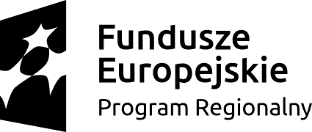 Załącznik nr 1 do Umowy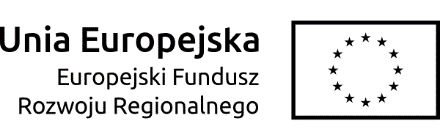 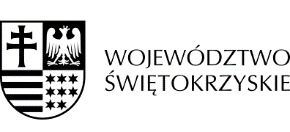 OPIS PRZEDMIOTU ZAMÓWIENIABudowa Kompleksu Urządzeń Uzdrowiskowych w Zieleni Parkowej (tężnia, pijalnia uzdrowiskowa, oranżeria, fontanna) w Busku-Zdroju w ramach zadnia „Wzrost gospodarczy uzdrowiska Busko-Zdrój poprzez rozwój potencjału endogenicznego 
i zwiększenie dostępu do zasobów naturalnych” Przedmiotem zamówienia jest: „Budowa Kompleksu Urządzeń Uzdrowiskowych w Zieleni Parkowej (tężnia, pijalnia uzdrowiskowa, oranżeria, fontanna) w Busku-Zdroju” w ramach zadania                            pn. „Wzrost gospodarczy uzdrowiska Busko-Zdrój poprzez rozwój potencjału endogenicznego                     i zwiększenie dostępu do zasobów naturalnych” Gmina Busko-Zdrój informuje, że na realizację przedmiotowego zadania ubiega się o dofinansowanie 
z Regionalnego Programu Operacyjnego Województwa Świętokrzyskiego na lata 2014-2020 w ramach Osi Priorytetowej 7 „Sprawne usługi publiczne”, działanie 7.2 „Rozwój potencjału endogenicznego jako  element strategii terytorialnej dla określonych obszarów”. Realizacja zadania odbywać się będzie na działkach ozn. nr ewid. 91/1, 91/2, 104, 93/3, 203 w Busku-Zdroju przy ul. Ludwika Waryńskiego i Lipowej i będzie polegała na budowie nowych obiektów uzdrowiskowych, będących uzupełnieniem istniejącego zagospodarowania terenu „Parku za Maskalisem” w Busku-Zdroju. Obiekty staną się atrakcją turystyczną i wizytówką Gminy Busko-Zdrój. Powstanie nowych obiektów uzdrowiskowych posłuży wzbogaceniu oferty dla kuracjuszy i mieszkańców miasta, ale również celom turystyki pobytowej i okazjonalnej.Zakres prac obejmuje:budowę obiektu pawilonu pijalni uzdrowiskowej z oranżerią wraz z wewnętrznymi instalacjami: wod.-kan., c.o., elektryczną, teletechniczną, wentylacyjną, gazową, klimatyzacyjną, wody, p.poż., solankową,budowę obiektu tężni solankowej wraz z  wewnętrznymi instalacjami: elektryczną i solankową,rozruch technologiczny tężni, budowę obiektu fontanny wraz z wewnętrznymi instalacjami: elektryczną, wentylacyjną, klimatyzacyjną i wodociągową,przebudowę istniejących i budowę nowych elementów infrastruktury technicznej niezbędnej do funkcjonowania projektowanych obiektów budowlanych, w tym przebudowę odcinka sieci wodociągowej rozdzielczej, przebudowę przyłączy wod.-kan., przyłączy kanalizacji deszczowej oraz przyłączy wody technologicznej, przyłącza solanki do tężni i domu zdrojowego, przyłącza zrzutu solanki z tężni oraz domu zdrojowego,  zagospodarowanie terenu wokół inwestycji obejmujące m.in.: budowę ciągu pieszo-jezdnego, budowę placu wokół i wewnątrz obwodu tężni, przebudowę istniejących alejek parkowych, budowę nowych ścieżek spacerowych oraz budowę fontanny mgielnej na dziedzińcu tężni, budowę oświetlenia,wycinkę istniejących drzew i krzewów będących w kolizji z projektowaną inwestycją oraz wykonanie nowych nasadzeń kompensacyjnych i uzupełnień wzbogacających istniejącą zieleń parkową,budowę drogi dojazdowej do projektowanego budynku pijalni o charakterze ciągu pieszo-jezdnego, pełniącej również funkcje drogi pożarowej, ze służebnością dojazdu do nieruchomości sąsiadującej z inwestycją na działce nr 92, obręb 13, zakończoną placem manewrowym 
o wymiarach 12,5x 12,5m,przebudowę zatoki/zjazdu z ul. Ludwika Waryńskiego,rozbiórkę i przebudowę elementów zagospodarowania terenu, w tym m.in.:rozbiórka istniejącej fontanny wraz z jej infrastrukturą; rozbiórka lub przełożenie fragmentów istniejącego układu ścieżek z kostki betonowej 
i kostki granitowej, w celu dowiązania ich do projektowanych rzędnych nowego zagospodarowania terenu; rozbiórka schodkowego podwyższenia terenu w kształcie okręgu, wykonanego z kostki betonowej i kostki granitowej;  demontaż i ponowny montaż lub przesunięcie niektórych słupów z oprawami istniejącego oświetlenia terenu; demontaż elementów małej architektury (ławki, kosze) oraz montaż w miejscu uzgodnione z Zamawiającym, w odległości do 10 km transport materiałów pochodzących z rozbiórki w miejsce uzgodnione z Zamawiającym, w odległości do 10 km, na swój koszt. Kostkę betonową pochodzącą z rozbiórki należy przetransportować na paletach, zabezpieczając ją folią.  rozbiórka materiałów powinna być przeprowadzona w sposób umożliwiający ich ponowne wykorzystanie (dot. materiałów przekazanych Zamawiającemu). pozostałe elementy, nie przekazane Zamawiającemu, Wykonawca zutylizuje na własny koszt.protokoły z przekazania zdemontowanych elementów oraz z utylizacji należy przedstawić wraz z dokumentacją odbiorową.pielęgnację gwarancyjną drzew i krzewów - w ciągu 1 roku po Odbiorze Końcowym Robót tj. :w zakresie pielęgnacji trawników:w pierwszym okresie po założeniu trawnika należy stosować obfite podlewanie. 
Potem stosować zraszanie systematyczne. Częstotliwość i ilość uzależniona będzie od warunków pogodowych. Nie dopuszczać do zbyt długotrwałego przesuszenia podłożaw zakresie pielęgnacji drzew i krzewów:krzewy w ciągu pierwszego roku należy systematycznie podlewać w okresie wegetacyjnym, szczególnie podczas okresów intensywnego wzrostu, zawiązywania pąków kwiatowych 
i kwitnienia. Należy również zasilać nawozami NPK, w miarę potrzeb, w ilości zgodnej 
z instrukcją stosowanego preparatu,odchwaszczanie gleby należy przeprowadzać regularnie (min. 5 razy na sezon), nie przekopując jednak zbyt głęboko ziemi w obrębie bryły korzeniowej, tak aby nie uszkodzić korzeni,dwa razy do roku należy przeprowadzać cięcia formujące krzewy, mające na celu ich zagęszczenie i lepsze przyjęcie się. Po kwitnieniu należy wycinać przekwitłe kwiatostany,przez cały okres wegetacyjny należy mechanicznie lub chemicznie zwalczać szkodniki. Do pielęgnacji należy też wymiana uschniętych egzemplarzy oraz uzupełnianie warstwy kory,podlewanie roślin w godzinach rannych lub późnowieczornych (w miarę potrzeb), ilość wody potrzebna do jednorazowego podlewania to 5 l/m2, pielenie podłoża, pielęgnację korony drzewa, zwalczanie chorób i szkodników, regulację wiązadeł drzew, wymianę uszkodzonych palików,mechaniczne lub chemiczne zwalczanie szkodników (preparatami odpowiednimi do stosowania w miejscach użyteczności publicznej), wymiana uschniętych lub zniszczonych egzemplarzy, zabezpieczenie na zimę (dot. egzemplarzy wrażliwych na mróz),wykonanie i umieszczenie tablic informacyjnych i/lub tablic pamiątkowych informujących 
o źródłach dofinansowania zgodnie z wytycznymi programu w zakresie promowania projektu (link do strony internetowej http://www.2014-2020.rpo-swietokrzyskie.pl/realizuje projekt/poznaj-zasady-promowania-projektu). Zamawiający informuje, że na realizację przedmiotowego zadania Gmina Busko-Zdrój ubiega się o dofinansowanie z Regionalnego Programu Operacyjnego Województwa Świętokrzyskiego na lata 2014-2020 w ramach Osi Priorytetowej 7 „Sprawne usługi publiczne”, działanie 7.2 „Rozwój potencjału endogenicznego jako element strategii terytorialnej dla określonych obszarów”. Tablice informacyjne winny zostać umieszczone w trakcie trwania projektu, a tablice pamiątkowe po jego zakończeniu. serwisowanie i przeprowadzanie corocznych przeglądów technicznych urządzeń objętych zamówieniem w okresie gwarancji, przy czym koszty tych przeglądów Wykonawca uwzględni w cenie oferty. dostarczenie instrukcji eksploatacji fontann, tężni oraz pijalni uzdrowiskowej, a także przeszkolenie pracowników Zamawiającego w zakresie prawidłowej obsługi tych obiektów,wykonanie i zamontowanie (we wskazanym przez Zamawiającego miejscu na terenie parku w terminie do 30 dni od przekazania placu budowy) banerów wizualizacyjnych obrazujących kompleks urządzeń uzdrowiskowych w zieleni parkowej (tężnia, pijalnia uzdrowiskowa, oranżeria, fontanna) w Busku-Zdroju w formacie: 2m x 3m, w tym 2 banery obrazujące wizualizację tężni oraz 2 banery obrazujące obiekt pijalni uzdrowiskowej. Każdy z wykonanych banerów winien być standardowo wzmocniony dookoła zgrzewem, na krawędziach posiadać oczka rozmieszczone co 50 cm ułatwiające montaż.3. Przedmiot zamówienia opisano szczegółowo w:dokumentacji projektowej (budowlanej i wykonawczej), specyfikacjach technicznych wykonania                          i odbioru robót budowlanych oraz przedmiarach robót. 